Я досліджую світ. 1 класРозробник: Косовцева Н.О., учитель початкових класів                                                                               вищої кваліфікаційної категорії ХГ № 13Тема. Тварини рідного краюМета:  учити дітей розпізнавати за деякими ознаками комах, павуків, раків, риб, жаб, птахів і звірів [2 ПРО 1-4.3-6];  учити спостерігати за перелітними й осілими птахами своєї місцевості, описувати їхню поведінку [2 ПРО 1-4.3-8]; розвивати вміння дітей порівнювати свійських і диких тварин 
[2 ПРО 1-4.3-7];  ознайомлювати дітей з правилами безпечної поведінки з домашніми улюбленцями, особливостями догляду [2 ПРО 2-3.2-3]; виховувати гуманне ставлення до тварин, чуйність, відповідальність [2 ПРО 2-3.2-4].Ключові компетентності:вміння вчитися: навчально-організаційні: включається в роботу відразу після вказівки дорослих; загальномовленнєві: виконує завдання за відомою моделлю; загальнопізнавальні: виділяє в предметах певні ознаки, групує об’єкти, дає назву групі;здоров’язбережувальна: дотримується правил поведінки в довкіллі з дикими тваринами, дбає про домашніх улюбленців;громадянська: пояснює значення тварин для життя людини;соціальна: вчиться працювати самостійно.Тип уроку: онлайн-урок із використанням програми для проведення відеоконференцій Zoom (з можливістю демонстрації екрана) https://zoom.us/downloadОбладнання: презентація до уроку, мультимедійне обладнання, доступ до мережі інтернет.Інтернет ресурси: програми для проведення відеоконференцій Zoom                     (з можливістю демонстрації екрана) https://zoom.us/downloadХід урокуІ. Повідомлення теми й мети уроку. (Слайд 1)- Діти, доброго дня! Сьогодні журавлик запрошує вас до мандрівки в Царство…… .Назву цього Царства вам потрібно розшифрувати.Гра « Дешифрувальник»  (Слайди 2-3)Розв’яжіть приклади, розташуйте   відповіді разом із буквами в порядку зростання та прочитайте слово.2+3=      а4+4=      и10-8=     т7-4=       в5+2=       р10-1=      н6+4=      иМолодці!  Це – тварини.ІІ. Вивчення нового матеріалу.	(Слайд 4)Царство тварин − найбільше царство на території Живої природи. Різні мешканці населяють його. Усі вони дуже різні, але всі потребують уваги та турботи. Перегляд відео за посиланням:https://www.youtube.com/watch?v=ZAXc1pM2IksГра «Хто це» ( Слайди 5-12)Тіло вкрите шерстю, годують малят молоком. (Звірі.) Живуть у морях, океанах, річках, ставках. Тіло вкрите лускою. (Риба.)Тіло вкрите  пір’ям. (Птахи.)Рухаються плазуючи, тіло вкрите лусочками чи панцирем. (Плазуни.)Тіло вкрите вологою та тонкою шкірою. Частину життя проводять на суші, а частину −  у воді. (Земноводні.)Мають 6 ніжок. (Комахи.)Мають 8 ніжок. (Павуки.)Мають клешні, панцир. Живуть на дні річок, озер. (Раки.)Фізкультхвилинка  ( Слайд 13)Можна провести  для очей або за посиланням:https://www.youtube.com/watch?v=5gxZ2-Hoyqo Журавлик не захотів  відпочивати. Малював свійських тварин і  припустився помилки. Яка тварина зайва?Гра « Хто зайвий?» (Слайди 14-15)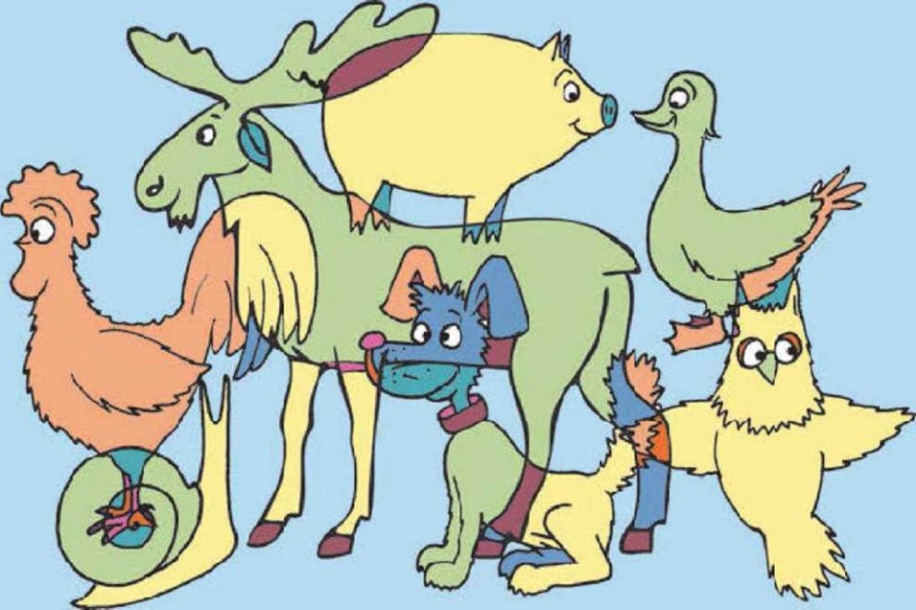 Лось, свиня, качка, півень, собака, равлик, папуга.Можна запропонувати дітям протягом 30 – 60 с розглянути малюнок, запам’ятати хто зображений, закрити малюнок і назвати.Замислився журавлик, розмірковує,  для чого потрібні  тварини. І раптом згадав, що тварини необхідні людині для існування. Вони дають необхідні їй продукти харчування (м’ясо, молоко, яйця, мед), вовну та шовк для виробництва тканин, хутро для пошиття одягу; шкіру для взуття, ліки, якими лікують різні хвороби людини (зміїна і бджолина отрута, мед, борсучий жир).Допоможіть журавлику розібратися, яку користь приносять людям свійські тварини.Гра «Хто що дає?» ( Слайд 16)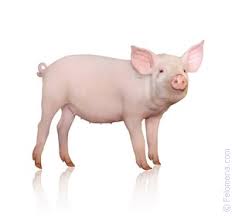 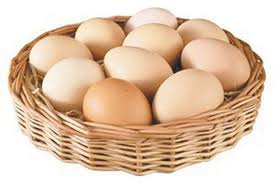 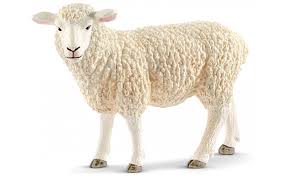 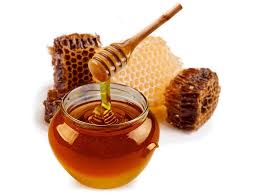 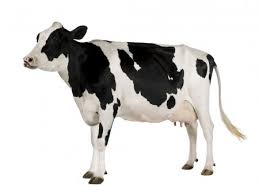 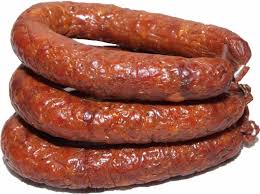 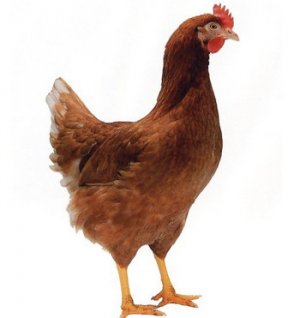 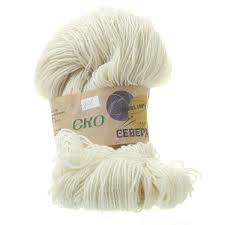 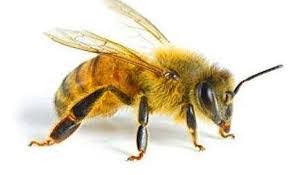 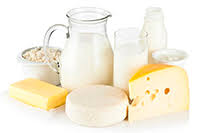 − Діти, знайомтеся  з друзями журавлика. Перегляд відео за посиланням:https://www.youtube.com/watch?v=xpsEkeEbdb0 Журавлик має багато світлин. Хоче він їх переглянути разом із вами. (Слайд 17)Гра «Наведи лад» (Слайд 18)Коли настане осінь, відлетить журавлик у теплі краї зі своїми друзями − перелітними птахами. А от осілі так і залишаться зимувати. Сумуватиме за ними журавлик. От і вирішив із собою завжди брати альбом, щоб на чужині розглядати світлини та згадувати своїх друзів. Допоможіть журавлику зібрати в альбом світлини осілих птахів.ІІІ. Підсумок уроку. (Слайди 19-20)Наша мандрівка до Царства тварин завершується. Журавлик радить намалювати свійську тваринку та разом із батьками скласти правила поводження з домашнім улюбленцем.Список використаних джерел:Я досліджую світ: [підруч. для 1-го кл. закл. заг. серед.  освіти: у 2-х ч.]. / Т. Гільберг, С. Тарнавська, О. Гнатюк, Н. Павич. – К.: Генеза, 2018. – Ч.2.  Я досліджую світ: зошит: [навч. посіб. для 1-го кл. закл. заг. серед.  освіти: у 4-х ч. ] / Т. Гільберг, С. Тарнавська, Н. Павич. – К.: Генеза, 2018. – Ч.4.Типові освітні програми нової української школи для закладів загальної середньої освіти 1-2 та 3-4 класи: ТОВ «Світоч»», 2019.Навчально-методичні матеріали до Модельної навчальної програми для першого класу / за ред. Н. Гальчевської, Л. Гуменюк, М. Товкало. – Львів: Центр освітньої політики, 2018.https://www.youtube.com/watch?v=ZAXc1pM2Iks https://www.youtube.com/watch?v=xpsEkeEbdb0  https://www.youtube.com/watch?v=5gxZ2-Hoyqo 